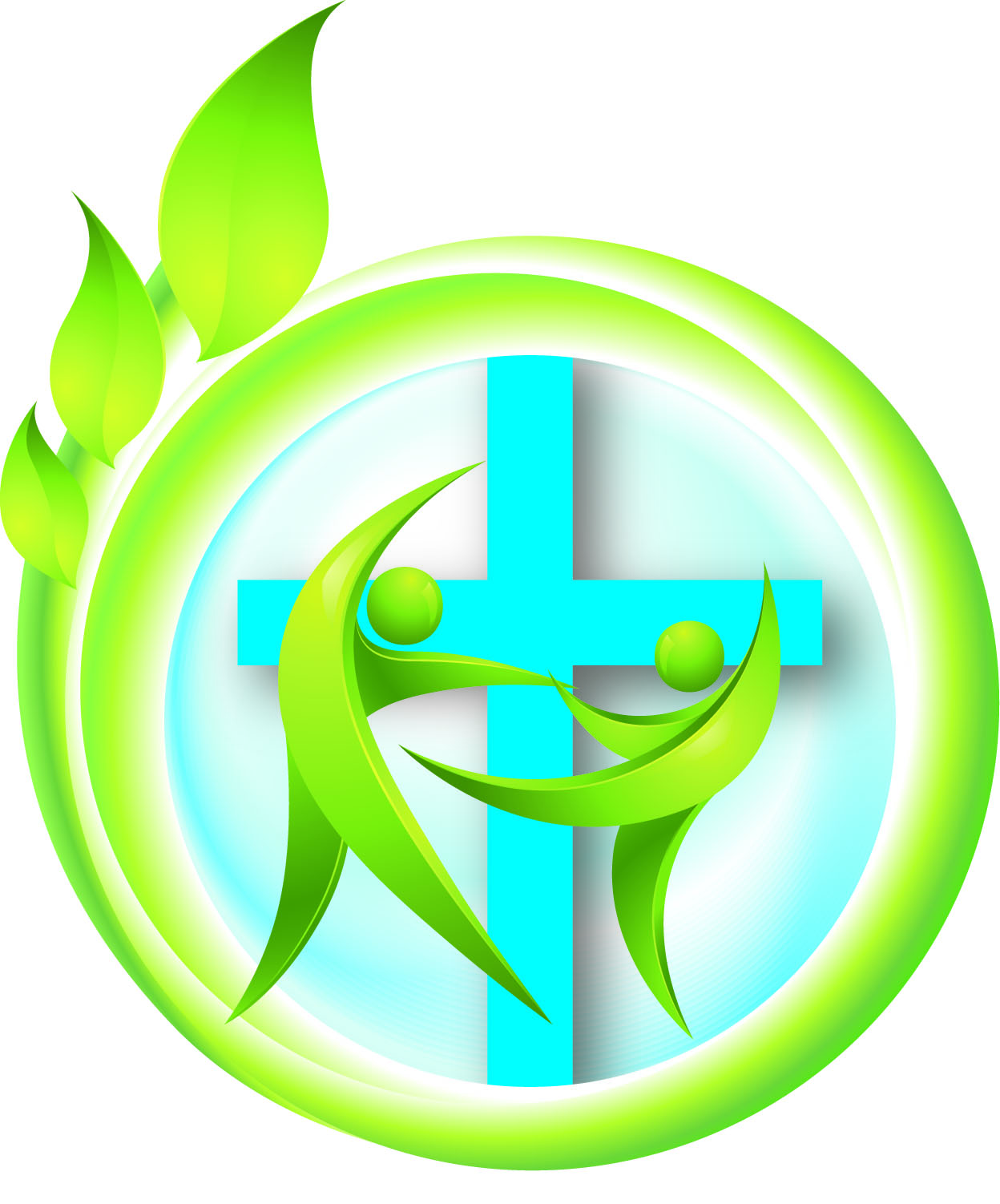 General Convention of Synod 2013 theme songWhere love comes to life© Words and music: Adrian Kitson, 6 First Street, Nuriootpa, SA 5355Chord SheetAm G C1. God is perfect in love.F C Gbreathing his life in us,Am G Csustaining life by a word,F C Gcalling us to love his world.Am FLord, increase our faith,Gmake us the place ...ChorusC F Dm GWhere love comes to life: Jesus’ church in the worldC F Dm GWhere love comes to life: at home, at work, at playF Gwe are the place,F Gpeople of graceG C F Dm Gwhere love comes to life.Shock of water and word;disarms our hate and sin.Holy meal of love;God’s life now within.Lord, increase our hope,make us the place …3. 		Now, Lord Jesus Christ,		increase your love in us,		so your love overflows		to all tribes, skins and tongues.		Lord, increase our love		make us the place …